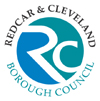 REDCAR AND CLEVELAND BOROUGH COUNCILMARSKE, NEW MARSKE AND SALTBURN (WAITING AND LOADING AND PARKING PLACES)CONSOLIDATION ORDER 2003 (AMENDMENT)ORDER NO 1 2024The Council proposes to make an Order under the Road Traffic Regulation Act 1984 the effect of which will be to amend the Redcar and Cleveland Borough Council (Marske, New Marske and Saltburn)(Waiting and Loading and Parking Places)Consolidation Order 2003 by prohibiting the parking of motor caravans on the roads specified in the Schedule below between the hours of 8pm and 8am. Full details of the proposal are contained in a draft Order which, together with a statement of the Council’s reasons for proposing to make the Order may be examined at the offices below between the hours of 10am and 3pm Monday to Friday or at Permanent highway notices | Redcar and Cleveland (redcar-cleveland.gov.uk)If you wish to object to the proposed Order you should send the grounds of your objection in writing to the undersigned at the address below for the attention of Emma Garbutt or by email emma.garbutt@redcar-cleveland.gov.uk no later than 26.3.24. SCHEDULEGlenside, Saltburn(i)	the east side from a point 94 metres south of its junction with Windsor Road, to a point 104 metres south of its junction with Windsor Road(ii)	the east side from a point 5 metres south of its junction with Windsor Road, For a distance of 61 metres in a southerly direction(iii)	the north-west side from its junction with Albion Terrace, to a point 5 metres south of its junction with Windsor Road(iv)	the south-east side from a point 139 metres south of its junction with Windsor Road to its junction with Albion TerraceMarine Parade, Saltburn(i)	the east side from a point 50 metres north of its junction with Milton Street & Hilda Place, to its junction with Coral Street(ii)	the north side from a point 50 metres north of its junction with Milton Street & Hilda Place, to its junction with Milton Street & Saltburn Road(iii)	the south side from a point 22 metres east of its junction with Pearl Street, to a point 10 metres west of its junction with Amber Street(iv)	the south side from a point 10 metres west of its junction with Pearl Street, to a point 10 metres east of its junction with Diamond Street(v)	the south side from a point 8 metres west of its junction with Diamond Street, to a point 6 metres east of its junction with Emerald Street(vi)	the south side from a point 5 metres east of its junction with Ruby Street, to a point 6 metres west of its junction with Emerald Street(vii)	the south side from a point 10 metres east of its junction with Amber Street, for a distance of 50 metres in an easterly direction(viii)	the south-east side from its junction with Garnet Street, to its junction with Coral Street(ix)	the south-east side from a point 10 metres east of its junction with Ruby Street, to its junction with Garnet Street(x)	the west side from a point 95 metres south east of its junction with Amber Street, to a point a point 8 metres north of its junction with Milton Street & Saltburn RoadJ Sampson, Managing Director, Redcar and Cleveland House, Kirkleatham Street, Redcar TS10 1RT.